MarmiteMarmite is New Zealand’s original yeast spread that’s been helping kiwis better their game since 1910.Marmite is a great tasting spread that can be enjoyed on Wholegrain toast for breakfast or spread on crackers for a delicious afternoon treat. Marmite is a black, yeast colour that has been created by Sanitarium. Marmite is a sticky and salty spread; most kiwis like it more thanVegemite.         By Tamlyn and Morgan B             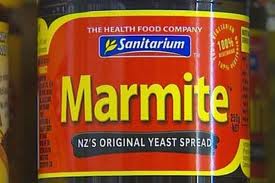 